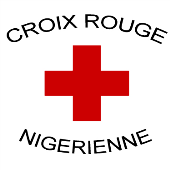 Nom du projet :       Carte du Ménage bénéficiaire  IDENTIFIANT MENAGE:                      Nom Du Chef de Ménage:      Nom du Répondant Ciblage:               Village/Site d'intervention du Projet:  Commune/ Zone :                                 Cette carte n’a aucune valeur légaleInsérer photo